СОВЕТ  ДЕПУТАТОВ ДОБРИНСКОГО МУНИЦИПАЛЬНОГО РАЙОНАЛипецкой области34-я сессия  VI-го созываРЕШЕНИЕ29.11.2018г.                               п.Добринка	                                   №249-рсО внесении изменений в решение Совета депутатов Добринского муниципального района от 22.09.2015 № 6-рс «О составах постоянных комиссий Совета депутатов Добринского муниципального района Липецкой области Российской Федерации шестого созыва»	В соответствии со ст.29 Устава Добринского муниципального района, ст.9 Регламента Совета депутатов Добринского муниципального района,      учитывая решение постоянной комиссии по правовым вопросам, местному самоуправлению и работе с депутатами, Совет депутатов Добринского муниципального районаРЕШИЛ:		1.Внести в решение Совета депутатов Добринского муниципального района от 22.09.2015 №6-рс «О составах постоянных комиссий Совета депутатов Добринского муниципального района Липецкой области Российской Федерации шестого созыва» следующие изменения:1.1.Исключить:- из состава постоянной комиссии  по делам семьи, детства и молодежи Батышкина Вадима Владимировича, Жаворонкову Наталию Васильевну, Ходякова Сергея Васильевича, Яковлева Виктора Геннадьевича  в  связи с досрочным прекращением депутатских полномочий депутата Совета депутатов Добринского муниципального района, тем самым изменить численный состав постоянной комиссии в количестве 6 депутатов.Батышкина Вадима Владимировича освободить от обязанностей председателя постоянной комиссии.Жаворонкову Наталию Васильевну освободить от обязанностей заместителя председателя постоянной комиссии;- из состава постоянной комиссии  по правовым вопросам, местному самоуправлению и работе с депутатами Батышкина Вадима Владимировича, Жаворонкову Наталию Васильевну в  связи с досрочным прекращением депутатских полномочий депутата Совета депутатов Добринского муниципального района, тем самым изменить численный состав постоянной комиссии в количестве 9 депутатов.1.2.Включить Беляеву Марию Федоровну, Вострикову Зою Васильевну,  Цынгина Николая Александровича,  Стрельникова Василия Федоровича в состав постоянной комиссии по делам семьи, детства и молодежи, тем самым изменить численный состав постоянной комиссии в количестве 10 депутатов.1.3.Включить Вострикову Зою Васильевну,  Цынгина Николая Александровича в состав постоянной комиссии по правовым вопросам, местному самоуправлению и работе с депутатами, тем самым изменить численный состав постоянной комиссии в количестве 11 депутатов.	 2.Настоящее решение вступает в силу со дня его принятия.Председатель Совета депутатовДобринского муниципального района                                    М.Б.Денисов 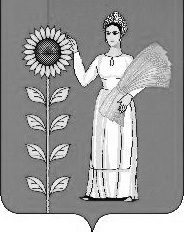 